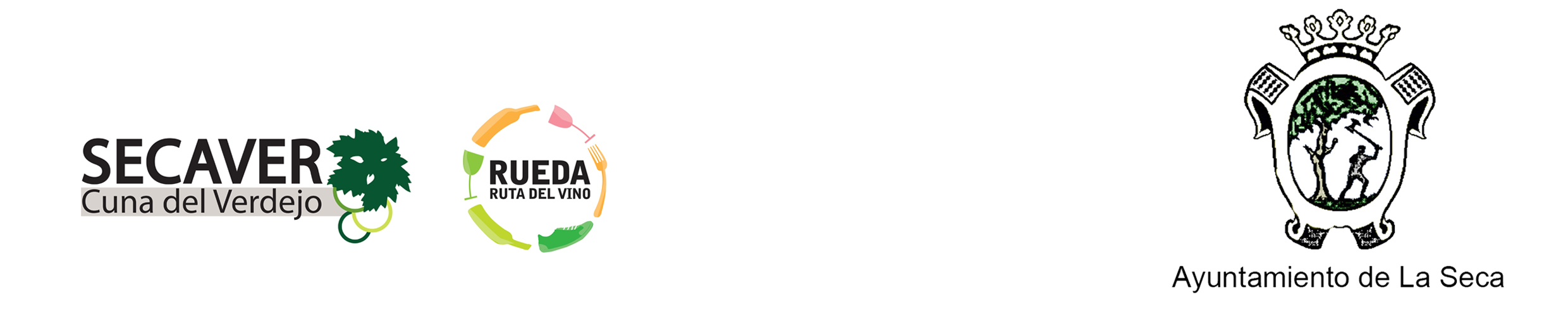 Pza. España 1, C.P. 47491 La Seca (VA)983 816318 / 983 816340info@ayuntamientolaseca.comwww.laseca.ayuntamientosdevalladolid.esFacebook.com/ SECAVER.TurismoyViticultura.LaSecaTwitter.com/RutaVinoVerdejoYoutube.com/SECAVERlasecaPROGRAMAS DE ESTUDIO SOBRE VITICULTURA Y ENOLOGIA EN LA SECAIII JORNADA : “ Origen y expansión del viñedo verdejo en La Seca y su entorno”			25 de octubre de 2014 en el Salón Cultural La Cilla, Pza España, La Seca· NOMBRE Y APELLIDOS: · D.N.I: · FECHA DE NACIMIENTO (mayores de 18 años): · DIRECCIÓN: · CORREO ELECTRÓNICO: · TELÉFONO: · ASISTENCIA ALMUERZO en la Posada de Toño:           SI       NO · ASISTENCIA VISITA Bodega Solar de Muñosancho:     SI     NO						    				Firma y fecha: * Antes de realizar el pago asegúrese de que hay plazas, contacte con nosotros.Caja España:  ES07 2096 0127 84 2047286104		Importe: 10€/persona		Concepto: Matrícula Jornada  +  nombre y apellidos* Remitir este impreso con todos los datos junto con el recibo del ingreso del Banco, a través de cualquiera de estas vías, plazo máximo hasta el día viernes 17 de octubre.  Sin estos conceptos y el envío de ambos documentos, la matrícula no será efectiva.        - Correo postal o presencial: Ayuntamiento de La Seca, Pza.España 1, CP. 47491 La Seca (Valladolid)       - E.mail: info@ayuntamientolaseca.com  Asunto: “Matrícula Jornada”* Mínimo 10 personas y máximo 45 personas por riguroso orden de pago de inscripción.  Si no se alcanza el mínimo establecido se devuelve el importe. Antes de realizar el pago asegúrese de que hay plazas, contacte con nosotros.A efectos de lo dispuesto en la Ley Orgánica 15/1999 de Protección de Datos de Carácter Personal informamos al participante que sus datos personales van a ser incorporados a un fichero del que es responsable el Ayuntamiento de La Seca con la finalidad de dar cumplimiento a la relación que se deriva del presente documento y de mantenerle informado de los cursos y servicios que siendo similares a los actuales, habitualmente ofrece. No obstante, le recordamos que dispone de sus derechos de acceso, rectificación, cancelación y oposición al tratamiento de sus datos que podrá ejercer en nuestro domicilio: Ayuntamiento de La Seca, Plaza España nº1- CP47491 – La Seca (Valladolid)